ZARZĄDZENIE NR 0050/196/22PREZYDENTA MIASTA TYCHYz 8 czerwca 2022 rokuw sprawie wyrażenia zgody na rozwiązanie użytkowania wieczystego 
 nieruchomości przy ulicy Estkowskiego 3 w TychachNa podstawie art. 30 ust. 2 pkt. 3 ustawy z dnia 8 marca 1990 r. o samorządzie gminnym 
(Dz. U. z 2022 r., poz. 559 z późn. zm.), art. 33 ust. 1 i 2 ustawy z 21 lipca 1997 roku o gospodarce nieruchomościami (Dz. U. z 2021r, poz. 1899 z późn. zm.), art. 77 § 1 ustawy 23 kwietnia 1964 roku ustawy kodeks cywilny (Dz. U. z 2020, poz. 1740 z późn.zm.)zarządza się, co następuje:§ 1Wyrazić zgodę na rozwiązanie umowy prawa użytkowania wieczystego przed upływem okresu jego obowiązywania, ustanowionego w drodze umowy sprzedaży lokalu mieszkalnego i oddania gruntu 
w użytkowanie wieczyste - Rep. A Nr 17934/93 z 22 grudnia 1993 roku - na nieruchomości położonej 
w Tychach, przy ulicy Estkowskiego 3, oznaczonej jako działki nr 199/13, 200/13 i 201/13, jako własność Gminy Miasta Tychy w użytkowaniu wieczystym Pani Ewy Stabińskiej.§ 2 Rozwiązanie umowy następuje bez rozliczeń finansowych, strony w związku z tym nie będą wnosić wobec siebie  żadnych roszczeń. § 3Wykonanie zarządzenia powierza się Naczelnikowi Wydziału Gospodarki Nieruchomościami.§ 4Zarządzenie wchodzi w życie z dniem podpisania.Prezydent Miasta Tychy/-/ mgr inż. Andrzej DziubaZałącznik do Zarządzenia nr 0050/196/22Prezydenta Miasta Tychy z 8 czerwca 2022 roku.Działka 201/13		Działka nr 200/13	Działka nr 199/13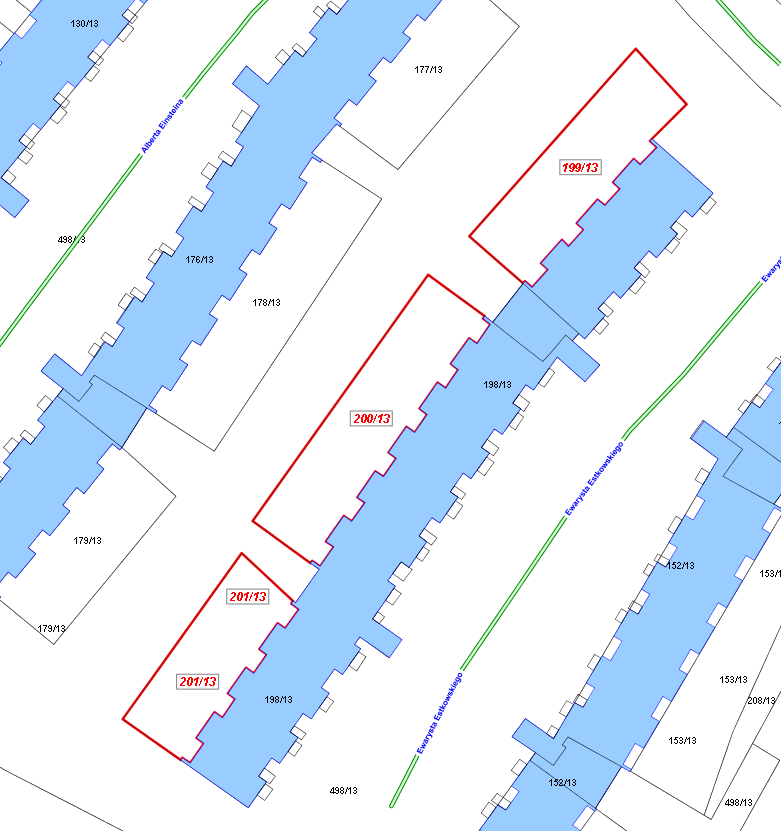 